instituciones, alcaldes y alcaldesas del departamento de La Paz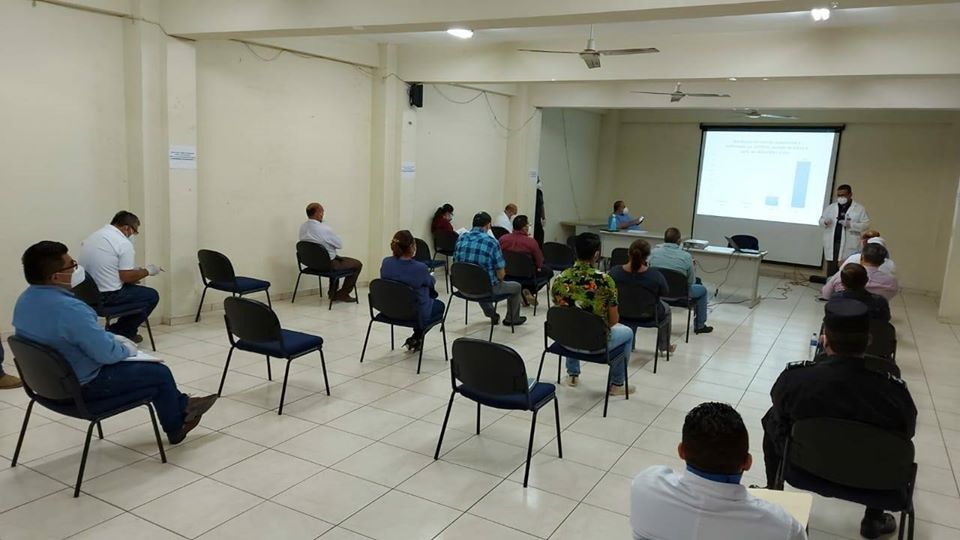 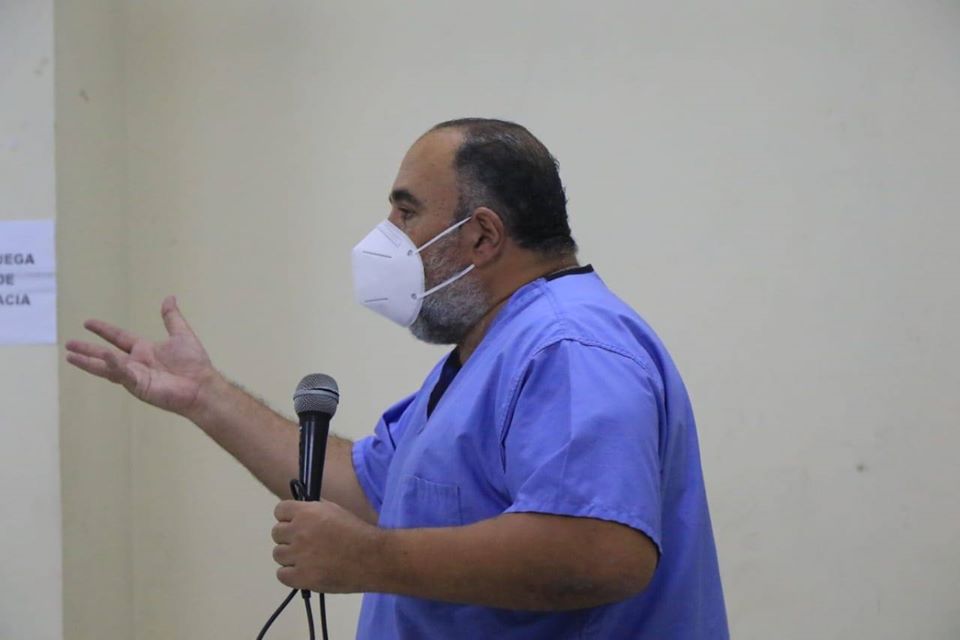 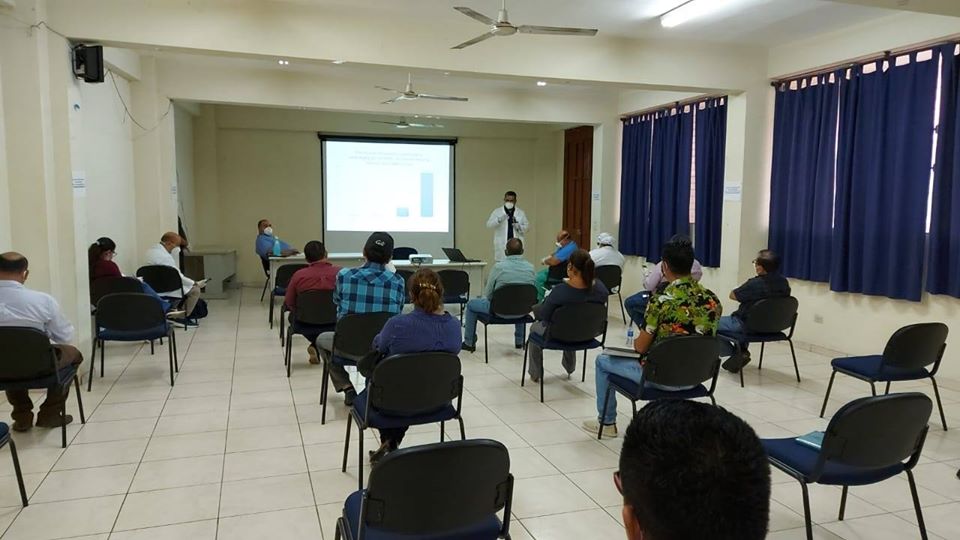 